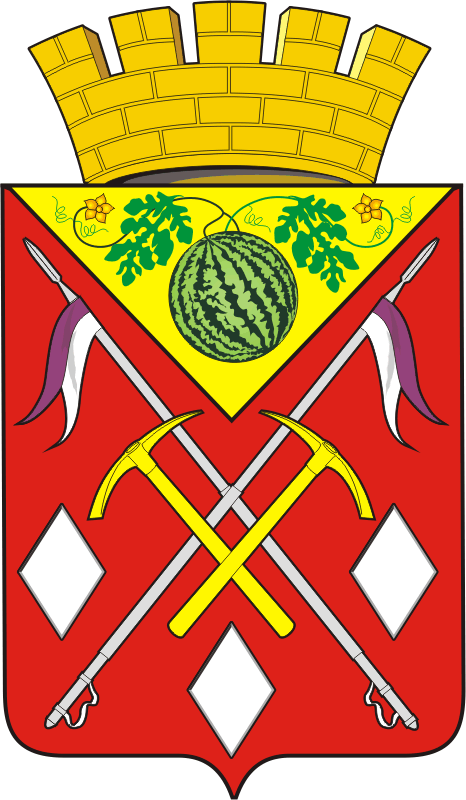 В соответствии с Федеральным законом от 06.10.2003 № 131-ФЗ «Об общих принципах организации местного самоуправления в Российской Федерации», на основании пункта 12 Порядка разработки, реализации и оценки эффективности муниципальных программ муниципального образования Соль-Илецкий городской округ, утвержденного постановлением администрации муниципального образования Соль-Илецкий городской округ от 26.01.2016 № 56-п «Об утверждении порядка разработки, реализации и оценки эффективности муниципальных программ муниципального образования Соль-Илецкий городской округ», постановления администрации муниципального образования Соль-Илецкий городской округ от 16.09.2019 № 1922-п «Об утверждении перечня муниципальных программ муниципального образования Соль-Илецкий городской округ», постановляю:1. Внести в постановление администрации муниципального образования Соль-Илецкий городской округ от 22.11.2019 № 2400-п «Об утверждении муниципальной программы «Развитие сельского хозяйства и регулирование рынков сельскохозяйственной продукции, сырья и продовольствия Соль-Илецкого городского округа» далее постановление, следующие изменения:1.1. Приложение № 1 к муниципальной программе «Сведения о показателях (индикаторах) муниципальной программы «Развитие сельского хозяйства и регулирование рынков сельскохозяйственной  продукции, сырья и продовольствия Соль-Илецкого городского округа» изложить в новой редакции согласно приложению к настоящему постановлению.2. Контроль за исполнением настоящего постановления оставляю за собой.3. Постановление вступает в силу после его официального опубликования.Разослано: в прокуратуру Соль-Илецкого района, организационный отдел, управлению сельского хозяйства, финансовому управлению.Приложение к постановлению администрации муниципального образованияСоль-Илецкий городской  округот ___________ № _____Приложение № 1к муниципальной программе Соль-Илецкого городского округаот 22.11.2019  № 2400-пСведенияо показателях (индикаторах) муниципальной программы«Развитие сельского хозяйства и регулирование рынков сельскохозяйственной  продукции, сырья и продовольствия Соль-Илецкого городского округа» и их значении.АДМИНИСТРАЦИЯМУНИЦИПАЛЬНОГООБРАЗОВАНИЯСОЛЬ – ИЛЕЦКИЙГОРОДСКОЙ ОКРУГОРЕНБУРГСКОЙ ОБЛАСТИПОСТАНОВЛЕНИЕ________________ № __________ПРОЕКТО внесении изменений в постановление администрации муниципального образования Соль-Илецкий городской округ от 22.11.2019 № 2400-п «Об утверждении муниципальной программы «Развитие сельского хозяйства и регулирование рынков сельскохозяйственной продукции, сырья и продовольствия  Соль-Илецкого городского округа»Глава муниципального образования Соль-Илецкий городской округ                ВерноГлавный специалисторганизационного отдела 	  В.И. ДубровинЕ.В. ТелушкинаN п/пНаименование показателя (индикатора)Характеристика показателя (индикатора) <*>Единица измерения	Значение показателя (индикатора)	Значение показателя (индикатора)	Значение показателя (индикатора)	Значение показателя (индикатора)	Значение показателя (индикатора)	Значение показателя (индикатора)N п/пНаименование показателя (индикатора)Характеристика показателя (индикатора) <*>Единица измеренияОтчетный годТекущийгод20202021202220232024123457891011Муниципальная программаМуниципальная программаМуниципальная программаМуниципальная программаМуниципальная программаМуниципальная программаМуниципальная программаМуниципальная программаМуниципальная программаМуниципальная программаОсновное мероприятие  «Создание и развитие инфраструктуры на сельских территориях»Основное мероприятие  «Создание и развитие инфраструктуры на сельских территориях»Основное мероприятие  «Создание и развитие инфраструктуры на сельских территориях»Основное мероприятие  «Создание и развитие инфраструктуры на сельских территориях»Основное мероприятие  «Создание и развитие инфраструктуры на сельских территориях»Основное мероприятие  «Создание и развитие инфраструктуры на сельских территориях»Основное мероприятие  «Создание и развитие инфраструктуры на сельских территориях»Основное мероприятие  «Создание и развитие инфраструктуры на сельских территориях»Основное мероприятие  «Создание и развитие инфраструктуры на сельских территориях»Основное мероприятие  «Создание и развитие инфраструктуры на сельских территориях»1Создание условий для развития сельскохозяйственной продукции, сырья и продовольствия Областная субсидия%-10010010010010022Получение информационно-статистических услуг для проведения анализа состояния малого и среднего предпринимательства в сельскохозяйственной отраслиМестный бюджетед.16161212--33Количество отловленных  животных без владельцевОбластная субсидияед.2275656232676744Проведение мероприятий по сбору, утилизации и уничтожению биологических отходов. Областная субсидиятонн.-----355Индекс производства продукции сельского хозяйства в хозяйствах всех категорий (в сопоставимых ценах)Муниципальная программа Процентов к предыдущему году102,5103,2103,4104,41104,83103,4256Рентабельность сельскохозяйственных организаций (с учетом субсидий)Муниципальная программапроцентов8,61212,112,312,512,877Среднемесячная заработная плата работников  сельского хозяйстваМуниципальная программарублей17460,0017485,0018272,0022216,0023216,0024260,0088Объемы приобретения  новой техники сельскохозяйственными товаропроизводителями всех форм собственности (включая ЛПХ):Муниципальная программашт.------9тракторыМуниципальная программашт.121212121212зерноуборочные комбайныМуниципальная программашт.2666669кормоуборочные комбайныМуниципальная программашт.------19Размер посевных площадей зерновых, зернобобовых, масличных, кормовых, бахчевых и овощных культурМуниципальная программага.942209495496578,3145021,6145670,7146281,1110Валовой сбор зерновых и зернобобовых культур Муниципальная программатыс.тонн3083746861,755539,886,894,995,4111Валовой сбор масличных культур в СХО, КФХ и ИПМуниципальная программатонн13784,575058480---112Площадь озимых зерновых культурМуниципальная программатыс. га.2320124979,33080031,031,131,0113Внесение минеральных удобрений в действующем веществеМуниципальная программатонн д.в.273,85756041869,61869,61869,6114Производство скота и птицы на убой в живом весе в СХО, КФХ и ИПМуниципальная программатонн1510175118041225,01237,21249,6115Производство молока в сельскохозяйственных организациях, КФХ, включая ИПМуниципальная программатонн782481495739,4750,5761,7116Прирост производства молока в СХО, КФХ и ИП Муниципальная программатонн-1414141515117Сохранение поголовья молочных коровМуниципальная программаголов397308317369372376118Численность товарного поголовья коров специализированных мясных пород в сельскохозяйственных организациях, КФХ и ИПМуниципальная программаголов357336933803543154855540119Маточное поголовье овец и коз в СХО, КФХ, ИП  Муниципальная программаголов--9728675368216889220Прирост маточного поголовья овец и коз в СХО, КФХ и ИП  Муниципальная программаголов-277291---121Доля застрахованной посевной (посадочной) площади в общей посевной (посадочной) площадиМуниципальная программапроцентов-1,35,777,777,777,77